ПЛАН ЗАСТРОЙКИпо компетенции «ФИНАНСЫ»регионального этапа чемпионата2024 г.ПЛАН ЗАСТРОЙКИ ПЛОЩАДКИ ДЛЯ КОМПЕТЕНЦИИ «ФИНАНСЫ»Актуальный план застройки для проведения чемпионата вычерчивается в соответствии с принятыми в компетенции условными обозначениями с применением компьютерных программ и с учетом наименований инфраструктурного листа. При выполнении конкурсного задания (инвариант) площадь рабочего места не менее 3м2.При выполнении конкурсного задания из вариативной части площадь рабочего места не увеличивается. Комната конкурсантов, комната экспертов, главного эксперта находятся в другом помещении, за пределами конкурсной площадки в шаговой доступности. Зона работы главного эксперта размещается в отдельном помещении.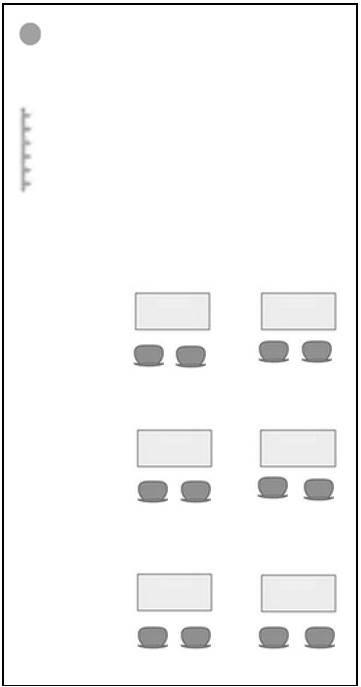 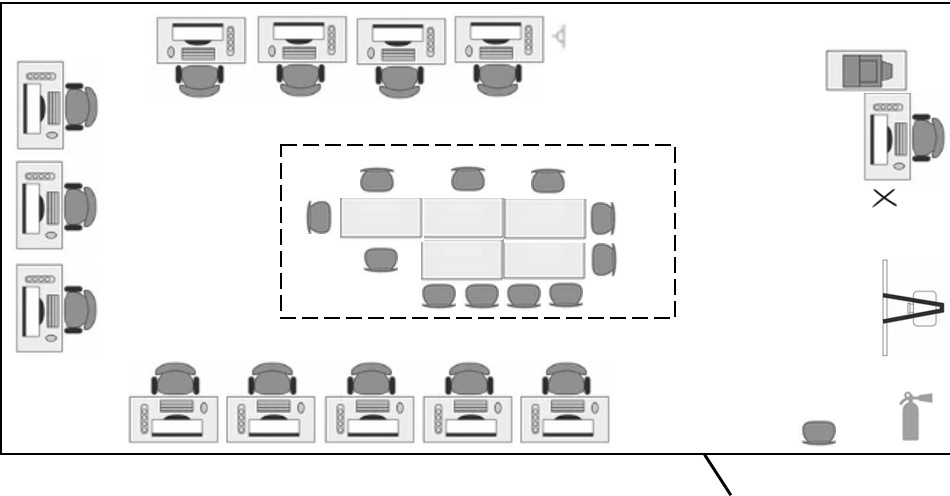 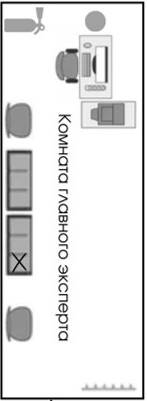 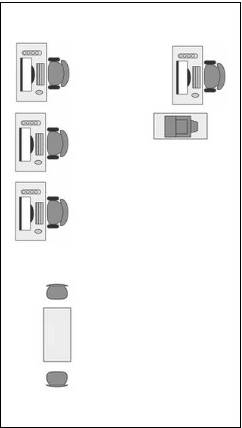 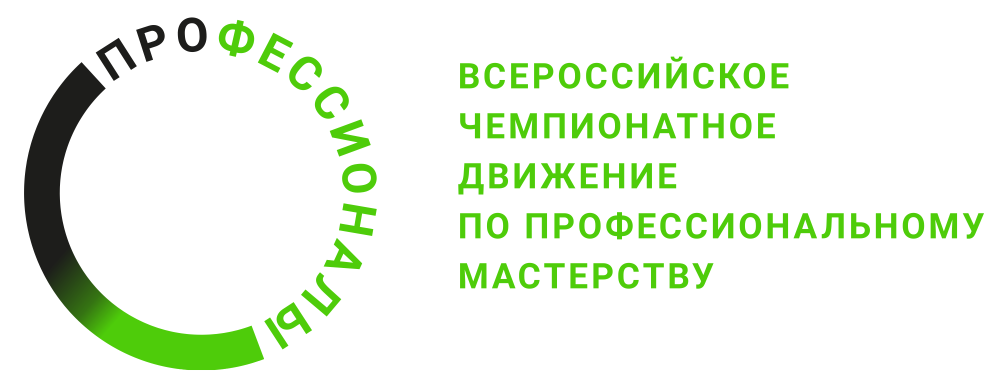 ЛегендаЛегенда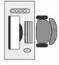 Рабочее место конкурсанта:
1.стол2.компьютерный стул3.компьютер в сборе 4.сетевой удлинитель 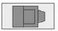 МФУ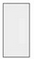 Стол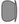 Стул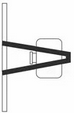 Экран и проектор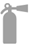 Огнетушитель 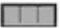 Стеллаж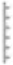 Вешалка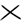 Аптечка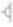 Сетевой фильтр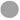 Мусорная корзина